TABLE OF CONTENTS	                                                                                                                Page                                                                         Corporate Policy								             2Purpose										2Scope                                                                                                                	     	2Designated Freight Forwarders                                                                                		2,3Importer Security Filing (ISF)                                             				3Customs Documentation                                                                                                       	4US Customs Documentation Requirements                                                            4,5Returned Goods Documentation Requirements                                                      5Documentation Distribution                                                          	                         6, 7VII.	Customs Trade Partnership Against Terrorism (CTPAT)                                                     8Container Inspection Checklist                                                                                9 Seals                                                                                                                        9VIII.  	Country of Origin Marking                                                      				9IX. 	Wood Packaging Material (WPM)							10X.	Freight Plans                                                                                                                         10XI. 	Responsibilities              							11,12,13,14,15XII. 	Allegion Contacts  									15                                                                                                                    Exhibit 1: CTPAT Container Security – Inspection Checklist				             16Exhibit 2: Freight Carrier Contacts	Ocean Vessel: Kuehne + Nagel (KN)                                                      17,18,19, 20, 21Small Package: DHL Express (DHL)				            	          21,22Air Cargo: UPS Supply Chain Solutions (UPS-SCS)                                            22,23Exhibit 3: Receiving Discrepancy Report            						             24    Container Inspection Checklist (CIC) This example is shown for illustration only.  Please use the Word version available below and on the Allegion Supplier Portal. 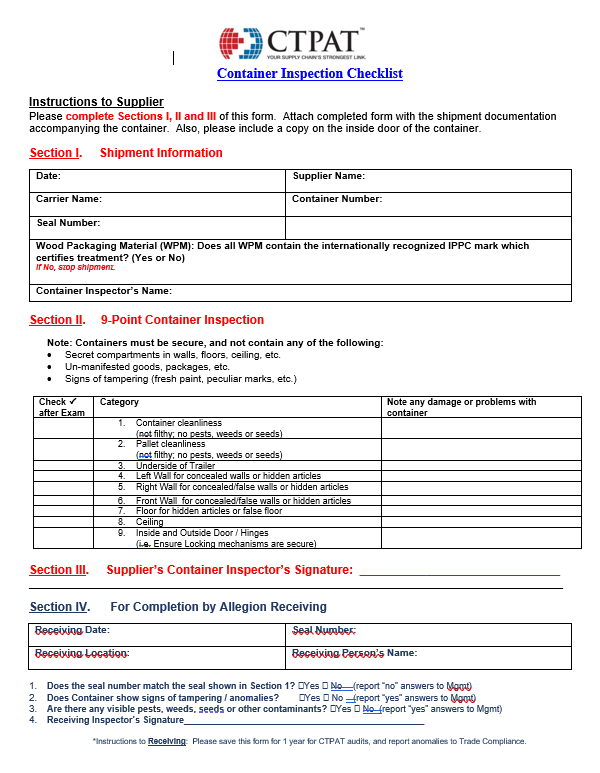 Receiving Discrepancy ReportInstructions to Planner/Buyer:   Please complete Section I below.  Forward the completed checklist to Allegion US Trade Compliance for any quantity discrepancies.Please note: This report should be sent to the Allegion team within 2 days of receiving the merchandise, so that they may modify the US Customs Entry timely.  Section I.   Date 		 	 Entry Number (if known)  Invoice Number and Invoice DateSupplier Name  Container #		 	 Bill of Lading Number and House Bill of Lading Number  Oracle Part # or Part # (where Oracle is not used)	Quantity Declared	  Quantity Received 	 Full Value that will be paid for the invoicePlanner/Buyer Name Name of Person who detected the issue:  	 I.    Corporate Policy:It is the policy of Allegion, plc to ensure compliance with all US Customs and other government agency regulations.  This Import SOP is written in accordance with US Customs regulatory requirements.   Allegion, plc is the parent company of Schlage Lock Company, LLC, AD Solutions, Inc., Isonas, Inc. and Allegion Access Technologies LLC.  “Allegion” will be referenced periodically in this SOP. II.    Purpose:The purpose of this SOP is to ensure all Allegion suppliers are aware of and adhere to US Customs and other government agency import requirements. All current revisions of this Import SOP can be found on the Allegion Supplier Portal (www.allegion.com/suppliers). III.   Scope:IV.   Designated        Freight       Forwarders:V.     Importer Security     Filing (ISF):VI.    Customs Documentation: VII.    Customs Trade Partnership Against Terrorism (CTPAT):VIII. Country of Origin Marking: IX. Wood Packaging Materials:X. Freight Plans:XI. Responsibilities:XII.   Allegion Contacts:This policy and procedure provides instructions for shipments to the US for Schlage Lock Company, LLC, AD Solutions, Inc., Isonas, Inc. and Allegion Access Technologies LLC.This SOP does not cover SOMI shipments to the US or Mexico. See “SOMI Import Standard Operating Procedure (SOP)” for instructions on SOMI shipments. This SOP does not cover INBOND shipments to Mexico. See “INBOND Standard Operating Procedure (SOP) for Schlage de Mexico” for instructions on INBOND shipments. Allegion has designated freight forwarders depending on the mode of transportation and type of shipment.  Please refer to the guide below when shipping product to any of Allegion’s US sites.Note: This section only applies to designated freight forwarders and not to US Customs brokers.VESSEL SHIPMENTS:For all vessel shipments our designated freight forwarder is        Kuehne + Nagel (KN).  KN will be booking on behalf of Allegion on GSA-endorsed steamship lines.   Please refer to Exhibit 2 for contact information by country/city.AIR SHIPMENTS:Shipments under 65kgs:  Air shipments that weigh less than 65kgs should be forwarded through DHL Express (DHL).Note: UPS is to be used in certain circumstances when noted specificallyShipments greater than 65kgs:  Air shipments that weigh more than 65kgs and destined for facilities in the US should be forwarded through UPS Supply Chain Solutions (UPS-SCS).    Please refer to Exhibit 2 for contact information by country/cityINBOND SHIPMENTS:Please refer to the separate procedure for INBOND SHIPMENTS.  Please find all procedures on the Allegion Supplier Portal (http://www.allegion.com/suppliers). SOMI SHIPMENTS:Please refer to the separate procedure for SOMI SHIPMENTS.  Please find all procedures on our Allegion Supplier Portal (http://www.allegion.com/suppliers). Under US Customs law, an Importer Security Filing (ISF) must be transmitted to US Customs at least 24 hours prior to loading any vessel bound for the US.  Failure to file the ISF will result in a $5K customs penalty per violation.  For all vessel shipments, Suppliers must obtain an Importer Security Filing transaction number prior to physically turning cargo over to the freight forwarder. Procedure for Supplier to obtain ISF Transaction Number:Obtain bill of lading number from the freight forwarder2.    Complete Importer Security Filing (ISF) template, using template    entitled: “Allegion ISF TEMPLATE – US IMPORTS”Note: the Excel version of the ISF template will be distributed with this SOP but can also be obtained from Trade Compliance.Email completed ISF template and estimated time of vessel departure to the designated filing agent at least 72 hours in advance of sailing.  For Schlage, AD Solutions and Isonas, the ISF Filing Agent for US Importations is: isf@iab-sd.com. The ISF contact is Steve Goding.For Allegion Access Technologies LLC, the ISF Filing Agent for US Importations is:  isf@kuehne-nagel.comObtain ISF transaction number from filing agent (must be documented on the ISF template).  The ISF filing agent is required to return the ISF transaction number within 24 hours.Deliver cargo to freight forwarder and provide copy of final ISF template (reflecting ‘ISF Transaction Number’) with shipment documentation.US CUSTOMS DOCUMENTATION REQUIREMENTS:Documents Required: The following documents are required for importation into the US.Importer Security Filing for vessel shipmentsCommercial InvoicePacking ListExpress Bill of Lading, Truck Bill or Airway BillCTPAT Container Inspection Checklist (CIC) for FCLShipping and Documentation instructions are reflected in the attached “At-A-Glance US Imports 2023”, and includes requirements for the following types of import shipments:Ocean Vessel: KN                                                  Small Package: DHL					           Air Cargo: UPS-SCS                                                     These matrixes provide the instructions for:Sold To PartyDestination / Final DeliveryNotify PartySpecial RequirementsISF filing agentInvoice Requirements:  The invoice should contain the following information in English:The date of exportThe place of export (i.e., origin port);The exporter’s name, address, telephone number and name of person with knowledge of the shipment;Place where goods will be imported (Port of Entry);The bill to name and address;The ship to/sold to name and address;Terms of sale (i.e., FOB, CIF, etc.);Invoice number;Invoice date;Buyer’s PO and release number should be identified at the top of the invoice;Buyer’s part number/item number;Payment terms;Blanket order line item;Detailed description of the merchandise (this includes the grade or quality, the marks, numbers and symbols of the merchandise);Quantities and unit of measure;Unit price of each item; NOTE:  this must be the selling price (price to be paid or payable).Total value of each item;Total numeric and written value of shipment (i.e., $1000 – one thousand US dollars);Associated charges in the currency of purchase (i.e., material surcharges, freight costs, other applicable fees not already included in the invoice price per item);The currency of transaction;The country of origin of the goods;US Harmonized Tariff Code (see note below);If you do not have the US Harmonized Tariff Code for a product, please contact the Trade Compliance team prior to export.Packing list number associated with the shipment should be referenced;Page numbers.Packing List Requirements:  The packing lists should contain the following information in English:Packing list number;Shipping marks (i.e., marks, numbers and symbols of the packages in which the merchandise is packed);Pallet numbers;Carton Numbers;Buyer’s part number/item number;Product description;Quantity (quantity per carton and total number of cartons should both be listed);Gross weight and unit of measure;Net Weight and unit of measure.RETURNED or REJECTED GOODS DOCUMENTATION REQUIREMENTS:Documentation requirements for returned or rejected merchandise is the same as described above.  Indicate on the commercial invoice if the shipment is being returned or rejected and the reason for return (i.e., “Shipment being returned for repairs and re-export” (if applicable)).The invoice value shown on the invoice must be the actual value of the goods at the time they were purchased.DOCUMENTATION DISTRIBUTION Copies of the following documents should be emailed to the NOTIFY parties instructed in the below attached “At-A-Glance US Imports 2023.”  The Primary Notify Parties are also included further below for reference. Importer Security Filing (for Vessel Shipments only)Commercial invoice; Packing list;Express Bill of Lading/Airway Bill/Truck Bill CTPAT Container Inspection Checklist (CIC) for FCL shipments Each document should be a separately scanned attachment (i.e., for example, all pages of the commercial invoice should be in one attachment, and all pages of the packing list should be in a separate attachment).  For Vessel Shipments:For Schlage, AD Solutions and IsonasPrimary Notify Party:International Automated Brokers (IAB)Steve Goding, James GodingEmail the following:sgoding@iab-sd.comjamesg@iab-sd.comPhone: (619) 671-3186Phone: (619) 671-3185For Allegion Access Technologies LLCPrimary Notify Party:Kuehne+Nagel Inc (KN)Elizabeth YarnsEmail the following: USBRKMSPHUB@KUEHNE-NAGEL.COMDirect Phone: (651) 234-4259     For DHL Air Shipments under 65kgs:For Schlage, AD Solutions and IsonasPrimary Notify Party:DHLCustomer Service Department
Email the following:       CVGFormalManagementTeam@dhl.comPhone: (800) 225-5345For Allegion Access Technologies LLCPrimary Notify Party:UPS Supply Chain SolutionsChristina KempEmail the following: Christinakemp@ups.comDirect Phone: (502) 362-6657For UPS Air Shipments greater than 65kgs:For Schlage, AD Solutions and IsonasPrimary Notify Party:International Automated Brokers (IAB)Steve Goding, James GodingEmail the following:sgoding@iab-sd.comjamesg@iab-sd.comPhone: (619) 671-3186Phone: (619) 671-3185For Allegion Access Technologies LLCPrimary Notify Party:Kuehne+Nagel Inc (KN)Elizabeth YarnsEmail the following: USBRKMSPHUB@KUEHNE-NAGEL.COMDirect Phone: (651) 234-4259***Important:  These instructions pertain solely to the distribution of IMPORT DOCUMENTATION for Customs clearance.   For payment instructions, the commercial invoices should also be sent to the appropriate entities as instructed on your PURCHASE ORDERS.   NOTE:  The EXACT SAME invoice must be used for BILLING AND CUSTOMS PURPOSES.As part of US Customs’ CTPAT program (Customs Trade Partnership Against Terrorism), foreign suppliers are required to comply with the Minimum Security Criteria for Foreign Manufacturers (attached below). Allegion requires our foreign suppliers to (A) conduct and document container inspections and (B) apply high security seals to containers.   All suppliers must comply with CTPAT requirements A and B listed immediately below: A.  Conduct a 9-point Container Inspection prior to loading cargo, as well as:check the reliability of the locking mechanisms of the container doors,document the inspection using the “Container Inspection Checklist” (attached to this document), andassign documentation accountability (someone from your company must be assigned the responsibility for container inspections).NOTE:   Container integrity is critical to protect against the introduction of unauthorized material, persons and agricultural pests into the US.   The required 9-point container inspection process covers: Container cleanliness (no visible signs of pest contamination, including weeds, seeds, insects, fungi, etc.)Pallet cleanliness (no visible signs of pest contamination, including weeds, seeds, insects, fungi, etc.)Underside of TrailerLeft WallRight WallFront Wall  FloorCeilingInside and Outside Door / Hinges (i.e., Ensure Locking mechanisms are secure)Container Inspection ChecklistComplete the Container Inspection Checklist (attached to this SOP).  Suppliers must complete sections I, II, and III for shipments bound for the US and include the completed hardcopy form on the inside door of the container.    B.  Apply a high security Seal to all shipping containers bound for the U.S. US law requires all containers bound for the U.S. to be secured with a high security SEAL which meets PAS/ISO 17712:2013 standards, as follows: (1) seals must meet or exceed certain standards for strength and durability to prevent accidental breakage, early deterioration (due to weather conditions, chemical action, etc.) or undetectable tampering under normal usage.  An 18MM MINIMUM WIDTH DIAMETER for bolt seals is required.(2) seals must be clearly and legibly marked with a unique identification number.(3) The seal is classified as an “H” – High Security SealUnused seals must be stored in a secure place and controlled.Less than container loads must use a secured padlock or similar locking device.  Only a limited number of individuals should have access to open this padlock.  Once freight is consolidated for shipping to the US, the containers must be sealed with a high security seal. US Customs and Border Protection will assess civil penalties for violations of the container sealing requirement.For additional information/specifications related to the seal requirement and for questions on CTPAT, please contact the Trade Compliance group.    To receive the Container Inspection Checklist via email as a Word document, contact the Trade Compliance group.U.S. Customs laws require each imported article of foreign origin to be marked with the English name of the country of origin.   The country of origin marking must be permanent and conspicuous.   The origin marking must be permanent so as to remain on the article (or its container) until it reaches the ultimate purchaser.  The size of the marking statement should be readily visible by normal handling of the article.Suppliers must ensure all Wood Packaging Materials (WPM) comply with US and international phytosanitary standards as follows: All WPM must be properly marked to indicate they have been either heat treated or treated with methyl bromide. All WPM must contain the internationally recognized IPPC mark, which certifies treatment.  All WPM must also be free of timber pests. All WPM must be very clean and cannot have any signs of weeds or seeds on them (free from organic plant life).   WPM should not be stored outside.  Suppliers must regularly inspect their cargo areas to ensure they remain free of visible pest contamination.  Wood Packaging Material (WPM) is defined as wood or wood products (excluding paper products, such as corrugated paper cartons) used in supporting, protecting or carrying a commodity.  Wood packaging materials include:pallets, crates, boxes, packing blocks, drums, cases, skids, andpieces of wood used to support or brace cargo.  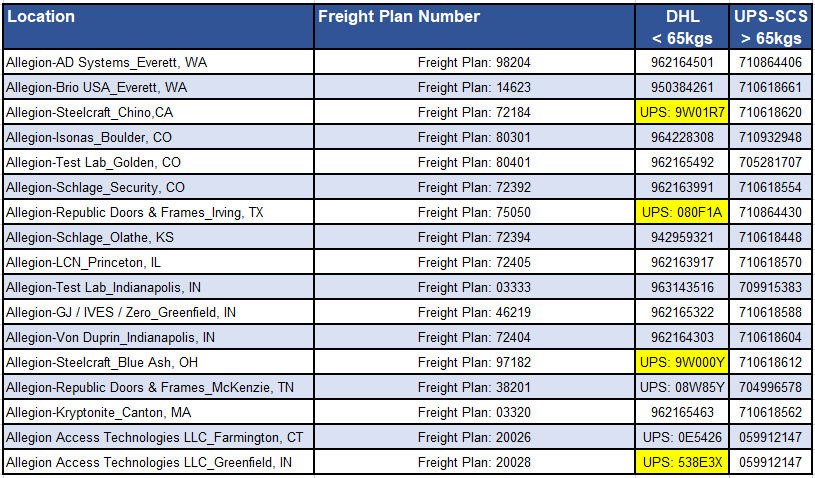 OCEAN VESSEL and AIR CARGO Shipments ONLY: Supplier must ensure the “Bill To” portion of the Bill of Lading reflects KORBER, our Third-Party Payment Provider, and the appropriate address below:ALLEGION c/o Körber Supply ChainFreight Plan XXXXX (replace XXXXX with applicable 5-digit number listed above)11555 N Meridian St., STE - 200Carmel IN, 46032* DHL (<65 kgs), no reference to KORBER or Freight Plan Number is necessary. The account number will be entered upon shipment creation by the supplier under the 3rd Party Billing field. Screenshot example below.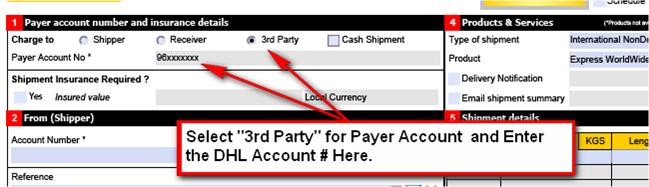 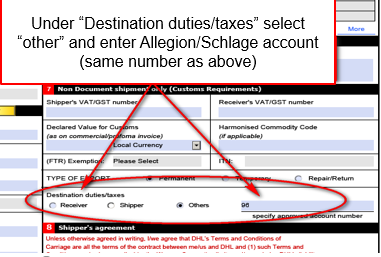 A.  PLANNER/BUYER (INITIATOR): (1) Purchase Orders for New Product – NOTIFY TRADE COMPLIANCEThe Planner/Buyer is responsible for advising Trade Compliance when new articles will be purchased.  The Planner/Buyer will complete the “US Import Classification Form” (attached below).  Planner/Buyer must email this completed form to the Trade Compliance Analyst. This step will allow the Trade Compliance Analyst to review the new parts in order to assign a US HTS Classification and identify any other government agency requirements.(2) Quantity DiscrepanciesIt is the responsibility of the Planner/Buyer to research the reasons for any quantity discrepancies and advise the Trade Compliance Manager regarding all discrepancies.  The Planner/Buyer will complete the Receiving Discrepancy Report - Exhibit 3.  This information is then used to make corrections with US Customs.  The US Customs entry quantities must match the quantity that was received.  The values on the invoice must also match what the supplier will be paid for the shipment. Failure to report quantity and value discrepancies jeopardizes the company’s compliance efforts and places the company at risk of receiving a penalty.B. FOREIGN SUPPLIER: (1) Importer Security FilingSuppliers cannot release any vessel cargo to the freight forwarders until they have obtained an ISF transaction number (see ISF instructions under section V of this SOP).(2) DocumentationEnsure all documentation is provided to the freight forwarder and US Customs Broker, and complies with this Import SOP: Importer Security Filing for vessel shipmentsCTPAT Container Inspection Checklist (CIC)Commercial invoice (with required data, including HTS classification)Packing ListSeaway bill of lading and / or Automated Manifest System (AMS) bill, Truck Bill or Airway Bill (House bill) (3) Bill of Lading/House bill of Lading NumbersSupplier is to send, via email, the master bill of lading number and house bill of lading number to the Planner/Buyer.  This information is used to track the shipment.(4) Transportation Issues/DelaysThe Americas Logistics Manager along with the Buyer/Planner must be immediately notified in the event of delays, cancellations and/or rescheduling of freight that causes airline/port delays, mechanical problems, traffic congestion, embargoes, Customs audits/holds, or any other type of transportation delay/failure. (5) Freight Bill Audit/PaymentAny questions surrounding the usage of freight plan numbers, invoice payment cycles or other freight bill audit and payment issues should be brought to the immediate attention of the Americas Logistics Manager.C. FREIGHT FORWARDER:Documentation at OriginThe Freight Forwarder is responsible for ensuring that he/she has copies of documentation at origin.  Next, the Freight Forwarder scans and uploads the documentation into the freight forwarding system to support recordkeeping efforts.  The Freight Forwarder should NOT allow a shipment to depart origin without the required documentation. The Freight Forwarder is responsible for ensuring that the arrival notice with the supplier documents are turned over to the designated Broker.Freight Bills (OCEAN VESSEL and AIR CARGO Shipments Only)Bills of lading and supporting documents for any freight, drayage, terminal fees, etc. must be sent with the freight invoice to KORBER (the freight payment service provider) for payment processing.  It is extremely important that the freight plan number be included on the Bill of Lading. Allegion will not be responsible for the payment of freight invoices sent to KORBER with missing or incorrect freight plan numbers. In addition, it is important for suppliers and freight forwarders to note that only freight related charges are to be billed to KORBER. Under no circumstances should KORBER be billed for any direct material costs. It is imperative that the “Bill To” block of the Bill of Lading be filled out to reflect KORBER, Allegion’s Third-Party freight payment provider. In addition to the KORBER reference, a unique freight plan number must also accompany the KORBER address. Each Allegion facility has a specific freight plan number, as outlined in Section X, and the following information is required to be placed in the Bill of Lading “Bill To” block:	ALLEGION c/o Körber Supply ChainFreight Plan XXXXX (replace with correct 5 digit # from p.10)11555 N Meridian St., STE - 200Carmel IN, 46032D. US CUSTOMS BROKER:DocumentationThe US Customs Broker is responsible for reviewing all supplier import documentation and ensuring it meets the US Customs requirements for entry and compliance purposes.  The US Customs Broker is also responsible for reviewing the entry file in accordance with Allegion’s “US Customs Broker Guidelines.”  These Guidelines include Billing requirements.RecordkeepingThe US Customs Broker is responsible for mailing a Data Stick or CD of all entry records for the month to the Trade Compliance Manager.Copies of the entry packets should be sent with the billing invoice to KORBER, the freight payment service provider, for payment processing.  The Freight Plans must be included.(3) Missing DataThe US Customs Broker is responsible for coordinating further with the US Customs Team for any missing data, such as country of origin or classifications.   E. ALLEGION TRADE COMPLIANCE:(1) US HTS ClassificationThe Trade Compliance Analyst is responsible for reviewing the  US IMPORT Classification Form that the Buyer/Planner sends.   The Trade Compliance Analyst will determine the correct US HTS Classification. The Trade Compliance Analyst will maintain records of supporting documentation used for determination of the US HTS.  The classification will be provided to the Buyer/Planner within 2 days.    The Trade Compliance Analyst will also update the Broker Master with the new part and compliance details. (2) AuditsThe Trade Compliance Analyst is responsible for performing periodic entry audits to ensure suppliers, Planner/Buyers and Brokers are following this US Import SOP, as well as following the compliance requirements of the US Customs and Border Protection agency.(3) Quantity DiscrepanciesThe Trade Compliance Manager will review the Receiving Discrepancy Report that the Planner/Buyer sends. The Trade Compliance Manager will communicate the required entry changes to the US Customs Broker.  Please refer to Exhibit 3.F.   ALLEGION LOGISTICS:(1) Logistics Support / ContractsThe Americas Logistics Manager is responsible for providing logistics support, including operational crisis management support, when requested by the US plants, factories, and distribution centers. In addition, the Americas Logistics Manager will ensure that the designated freight forwarder/carrier is consistent with the Allegion endorsed transportation base, as well as making sure that logistical movements are conducted in accordance with established contracted rates and service levels established by Allegion.G. ALLEGION RECEIVING:The US Receiving Supervisor is to notify the Planner/Buyer when quantity discrepancies are identified at time of receiving. It is CRITICAL that quantity discrepancies are reported to ensure correct declarations are made to US Customs.  Failure to do so may lead to serious penalties against Allegion.  For questions, please contact the following:Freight Carrier ContactsOCEAN VESSEL: KUEHNE+ NAGEL (KN)BangkokBangkok Branch OfficeHanoi Hanoi Branch OfficeOsaka Osaka Branch OfficeZhongshan Zhongshan Branch OfficeJiangmen Jiangmen Branch Office20-21/F Center Plaza North TowerNingboNingbo Branch Office6F(south) Howard Johnson Office, Building 230, Liuting Street, NingboShanghaiShanghai Branch OfficeLife Hub at DaningOffice Tower Block 1, 11-16F1868 Gong He Xin RoadZhabei District200072, ShanghaiShenzhenShenzhen Branch OfficeUnit A/B/D/D, 28/F Block A World Finance Center4003 ShenNan Dong Road Shenzhen 518001Hong Kong + YantianHong Kong Branch OfficeKuehne + Nagel, Inc.32/F Manhattan Place23 Want Tai RoadKowloon, Hong KongKaohsiungKaohsiung Branch OfficeKuehne + Nagel, Inc.A-2 6th Floor8 Min Chuan 2nd Road806 Kaohsiung – Taiwan (R.O.C.)Taipei + KeelungTaipei Branch OfficeKuehne + Nagel, Inc.10F, No.246, Sec. 1, Neihu Rd, Neihu Dist, Taipei City, 114661 – Taiwan (R.O.C)INDIADelhi Branch Office70, Udyog Vihar Phase IVGugaon, India 122017Tuticorin Branch Office301-302, Buliding 637Opp. Sears Tower & CII BuildingNear Panchwati Cross RoadsGulbai Tekra RoadEllisbridge, Ahmedabad 380006TijuanaTijuana Branch Office Paseo de los Heroes SN, EsquinaDiego Rivera, Plaza Lincoln Int 209, Zona RioTijuana, B.C. MX 22010MinneapolisMinneapolis Brand Office1440 Northland Drive, Suite 300
Mendota Heights, MN 55120, USAallegion.support@kuehne-nagel.com  Escalation Purposes only.  Contact regional contacts above for booking and tracking requests.SMALL PACKAGE: DHL Express (DHL)Customer Service Team – Lead: Chris Johnson Email: allegion.customercare@dhl.com Phone (Within US): 1-877-873-2521 x 53553If outside of the US, please work with your local DHL office for assistance. You can use the links below as well:To find the nearest Service Point and its hours of operation, please visit:
http://www.dhl.com/en/express/shipping/find_dhl_locations.htmlFor more details on E-Shipping tools, please visit:
http://www.dhl.com/en/express/resource_center/advanced_shipping.htmlTo obtain DHL eMailShip in the language of your choice, please visit: 
http://www.dhl.com/en/express/resource_center/emailship.htmlTo order Supplies: please visit:
http://www.dhl.com/en/express/shipping/order_supplies.htmlContact DHL if you need assistance with your first Express shipment—please visit:
http://www.dhl.com/en/contact_center.htmlAIR CARGO: UPS SUPPLY CHAIN SOLUTIONS (UPS-SCS):Strategic Support Desk / PickupsPhone: 800-648-9333 or 913-693-6300 from outside the USEmail: AllegionGFF@ups.comExpected Coverage- 24/6 Monday 0700cst – Saturday 2359cst.  Local Offices Identified. Ningbo Phone: 86 574 2766-1600 UPS SCS Air Export Mailbox Email: UPSNGB-Export-Operations-Air@ups.com  (DL List)Phoebe Cen – Supervisor phoebe.cen@ups.comJasmine Yuan - Manager jamine.yuan@ups.com  Shanghai Phone: 86 21 3855 3000 UPS SCS Air Export Mailbox UPSFFSHAEXPCSRSHATEAM@ups.com (DL List) Zhao Lauren (aao1npp) Senior Manager Work: 86-21-61057888 Mobile: 13-81887-9327 Email: lauren.zhao@ups.com  Stephanie Hu  - Manager Stephanie.hu@ups.com Hong Kong Phone: 852-2738-5000 UPS SCS Air Export Mailbox 
hkgairexport@ups.com (DL List) Billy Chow Manager billy.chow@ups.com Fung Brenda Supervisor Supervisor Email: bfung@ups.com   Yantian (Shenzhen)Phone: 86 755 83160688UPS SCS Air Export Mailbox Email: upsupsszxairexport@ups.comJoy Hu – Supervisor - (Included on DL) Kenny Mok - Manager - (Included on DL)KaohsiungPhone: 0800-291-300 / 886 7 586 8800UPS SCS Air Export Mailbox UPSKHHAIR@ups.com  (DL List) Hsieh Pony – Air Coordinator (included on DL)Grace Wang – Manager grace.wang@ups.com Keelung / TaipeiImports Email: UPSTWAIRIMPORT@ups.com (DL List)Exports Email: UPSTWAIREXPORT@ups.com (DL List)Phone: 886 2 6611-7676 Frances Hsu – Asst Manager Exports (Included on DL list) Grace Wang – Manager grace.wang@ups.comMumbai (Bombay) Nava ShevaUPSUPSBOMAIREXPORTS@ups.com  (DL List) Phone: 91 022 71726200Kumar Gupta Vinod – Executive Exports Zubin Bhagalia – Manager zubin.bhagalia@ups.comFreight Carrier ContactsOCEAN VESSEL: KUEHNE+ NAGEL (KN)BangkokBangkok Branch OfficeHanoi Hanoi Branch OfficeOsaka Osaka Branch OfficeZhongshan Zhongshan Branch OfficeJiangmen Jiangmen Branch Office20-21/F Center Plaza North TowerNingboNingbo Branch Office6F(south) Howard Johnson Office, Building 230, Liuting Street, NingboShanghaiShanghai Branch OfficeLife Hub at DaningOffice Tower Block 1, 11-16F1868 Gong He Xin RoadZhabei District200072, ShanghaiShenzhenShenzhen Branch OfficeUnit A/B/D/D, 28/F Block A World Finance Center4003 ShenNan Dong Road Shenzhen 518001Hong Kong + YantianHong Kong Branch OfficeKuehne + Nagel, Inc.32/F Manhattan Place23 Want Tai RoadKowloon, Hong KongKaohsiungKaohsiung Branch OfficeKuehne + Nagel, Inc.A-2 6th Floor8 Min Chuan 2nd Road806 Kaohsiung – Taiwan (R.O.C.)Taipei + KeelungTaipei Branch OfficeKuehne + Nagel, Inc.10F, No.246, Sec. 1, Neihu Rd, Neihu Dist, Taipei City, 114661 – Taiwan (R.O.C)INDIADelhi Branch Office70, Udyog Vihar Phase IVGugaon, India 122017Tuticorin Branch Office301-302, Buliding 637Opp. Sears Tower & CII BuildingNear Panchwati Cross RoadsGulbai Tekra RoadEllisbridge, Ahmedabad 380006TijuanaTijuana Branch Office Paseo de los Heroes SN, EsquinaDiego Rivera, Plaza Lincoln Int 209, Zona RioTijuana, B.C. MX 22010MinneapolisMinneapolis Brand Office1440 Northland Drive, Suite 300
Mendota Heights, MN 55120, USAallegion.support@kuehne-nagel.com  Escalation Purposes only.  Contact regional contacts above for booking and tracking requests.SMALL PACKAGE: DHL Express (DHL)Customer Service Team – Lead: Chris Johnson Email: allegion.customercare@dhl.com Phone (Within US): 1-877-873-2521 x 53553If outside of the US, please work with your local DHL office for assistance. You can use the links below as well:To find the nearest Service Point and its hours of operation, please visit:
http://www.dhl.com/en/express/shipping/find_dhl_locations.htmlFor more details on E-Shipping tools, please visit:
http://www.dhl.com/en/express/resource_center/advanced_shipping.htmlTo obtain DHL eMailShip in the language of your choice, please visit: 
http://www.dhl.com/en/express/resource_center/emailship.htmlTo order Supplies: please visit:
http://www.dhl.com/en/express/shipping/order_supplies.htmlContact DHL if you need assistance with your first Express shipment—please visit:
http://www.dhl.com/en/contact_center.htmlAIR CARGO: UPS SUPPLY CHAIN SOLUTIONS (UPS-SCS):Strategic Support Desk / PickupsPhone: 800-648-9333 or 913-693-6300 from outside the USEmail: AllegionGFF@ups.comExpected Coverage- 24/6 Monday 0700cst – Saturday 2359cst.  Local Offices Identified. Ningbo Phone: 86 574 2766-1600 UPS SCS Air Export Mailbox Email: UPSNGB-Export-Operations-Air@ups.com  (DL List)Phoebe Cen – Supervisor phoebe.cen@ups.comJasmine Yuan - Manager jamine.yuan@ups.com  Shanghai Phone: 86 21 3855 3000 UPS SCS Air Export Mailbox UPSFFSHAEXPCSRSHATEAM@ups.com (DL List) Zhao Lauren (aao1npp) Senior Manager Work: 86-21-61057888 Mobile: 13-81887-9327 Email: lauren.zhao@ups.com  Stephanie Hu  - Manager Stephanie.hu@ups.com Hong Kong Phone: 852-2738-5000 UPS SCS Air Export Mailbox 
hkgairexport@ups.com (DL List) Billy Chow Manager billy.chow@ups.com Fung Brenda Supervisor Supervisor Email: bfung@ups.com   Yantian (Shenzhen)Phone: 86 755 83160688UPS SCS Air Export Mailbox Email: upsupsszxairexport@ups.comJoy Hu – Supervisor - (Included on DL) Kenny Mok - Manager - (Included on DL)KaohsiungPhone: 0800-291-300 / 886 7 586 8800UPS SCS Air Export Mailbox UPSKHHAIR@ups.com  (DL List) Hsieh Pony – Air Coordinator (included on DL)Grace Wang – Manager grace.wang@ups.com Keelung / TaipeiImports Email: UPSTWAIRIMPORT@ups.com (DL List)Exports Email: UPSTWAIREXPORT@ups.com (DL List)Phone: 886 2 6611-7676 Frances Hsu – Asst Manager Exports (Included on DL list) Grace Wang – Manager grace.wang@ups.comMumbai (Bombay) Nava ShevaUPSUPSBOMAIREXPORTS@ups.com  (DL List) Phone: 91 022 71726200Kumar Gupta Vinod – Executive Exports Zubin Bhagalia – Manager zubin.bhagalia@ups.comFreight Carrier ContactsOCEAN VESSEL: KUEHNE+ NAGEL (KN)BangkokBangkok Branch OfficeHanoi Hanoi Branch OfficeOsaka Osaka Branch OfficeZhongshan Zhongshan Branch OfficeJiangmen Jiangmen Branch Office20-21/F Center Plaza North TowerNingboNingbo Branch Office6F(south) Howard Johnson Office, Building 230, Liuting Street, NingboShanghaiShanghai Branch OfficeLife Hub at DaningOffice Tower Block 1, 11-16F1868 Gong He Xin RoadZhabei District200072, ShanghaiShenzhenShenzhen Branch OfficeUnit A/B/D/D, 28/F Block A World Finance Center4003 ShenNan Dong Road Shenzhen 518001Hong Kong + YantianHong Kong Branch OfficeKuehne + Nagel, Inc.32/F Manhattan Place23 Want Tai RoadKowloon, Hong KongKaohsiungKaohsiung Branch OfficeKuehne + Nagel, Inc.A-2 6th Floor8 Min Chuan 2nd Road806 Kaohsiung – Taiwan (R.O.C.)Taipei + KeelungTaipei Branch OfficeKuehne + Nagel, Inc.10F, No.246, Sec. 1, Neihu Rd, Neihu Dist, Taipei City, 114661 – Taiwan (R.O.C)INDIADelhi Branch Office70, Udyog Vihar Phase IVGugaon, India 122017Tuticorin Branch Office301-302, Buliding 637Opp. Sears Tower & CII BuildingNear Panchwati Cross RoadsGulbai Tekra RoadEllisbridge, Ahmedabad 380006TijuanaTijuana Branch Office Paseo de los Heroes SN, EsquinaDiego Rivera, Plaza Lincoln Int 209, Zona RioTijuana, B.C. MX 22010MinneapolisMinneapolis Brand Office1440 Northland Drive, Suite 300
Mendota Heights, MN 55120, USAallegion.support@kuehne-nagel.com  Escalation Purposes only.  Contact regional contacts above for booking and tracking requests.SMALL PACKAGE: DHL Express (DHL)Customer Service Team – Lead: Chris Johnson Email: allegion.customercare@dhl.com Phone (Within US): 1-877-873-2521 x 53553If outside of the US, please work with your local DHL office for assistance. You can use the links below as well:To find the nearest Service Point and its hours of operation, please visit:
http://www.dhl.com/en/express/shipping/find_dhl_locations.htmlFor more details on E-Shipping tools, please visit:
http://www.dhl.com/en/express/resource_center/advanced_shipping.htmlTo obtain DHL eMailShip in the language of your choice, please visit: 
http://www.dhl.com/en/express/resource_center/emailship.htmlTo order Supplies: please visit:
http://www.dhl.com/en/express/shipping/order_supplies.htmlContact DHL if you need assistance with your first Express shipment—please visit:
http://www.dhl.com/en/contact_center.htmlAIR CARGO: UPS SUPPLY CHAIN SOLUTIONS (UPS-SCS):Strategic Support Desk / PickupsPhone: 800-648-9333 or 913-693-6300 from outside the USEmail: AllegionGFF@ups.comExpected Coverage- 24/6 Monday 0700cst – Saturday 2359cst.  Local Offices Identified. Ningbo Phone: 86 574 2766-1600 UPS SCS Air Export Mailbox Email: UPSNGB-Export-Operations-Air@ups.com  (DL List)Phoebe Cen – Supervisor phoebe.cen@ups.comJasmine Yuan - Manager jamine.yuan@ups.com  Shanghai Phone: 86 21 3855 3000 UPS SCS Air Export Mailbox UPSFFSHAEXPCSRSHATEAM@ups.com (DL List) Zhao Lauren (aao1npp) Senior Manager Work: 86-21-61057888 Mobile: 13-81887-9327 Email: lauren.zhao@ups.com  Stephanie Hu  - Manager Stephanie.hu@ups.com Hong Kong Phone: 852-2738-5000 UPS SCS Air Export Mailbox 
hkgairexport@ups.com (DL List) Billy Chow Manager billy.chow@ups.com Fung Brenda Supervisor Supervisor Email: bfung@ups.com   Yantian (Shenzhen)Phone: 86 755 83160688UPS SCS Air Export Mailbox Email: upsupsszxairexport@ups.comJoy Hu – Supervisor - (Included on DL) Kenny Mok - Manager - (Included on DL)KaohsiungPhone: 0800-291-300 / 886 7 586 8800UPS SCS Air Export Mailbox UPSKHHAIR@ups.com  (DL List) Hsieh Pony – Air Coordinator (included on DL)Grace Wang – Manager grace.wang@ups.com Keelung / TaipeiImports Email: UPSTWAIRIMPORT@ups.com (DL List)Exports Email: UPSTWAIREXPORT@ups.com (DL List)Phone: 886 2 6611-7676 Frances Hsu – Asst Manager Exports (Included on DL list) Grace Wang – Manager grace.wang@ups.comMumbai (Bombay) Nava ShevaUPSUPSBOMAIREXPORTS@ups.com  (DL List) Phone: 91 022 71726200Kumar Gupta Vinod – Executive Exports Zubin Bhagalia – Manager zubin.bhagalia@ups.com